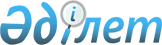 Жергілікті ауқымдағы табиғи сипаттағы төтенше жағдайды жариялау туралыҚарағанды қаласының әкімінің 2022 жылғы 21 қарашадағы № 4 шешімі        "Қазақстан Республикасындағы жергілікті мемлекеттік басқару және өзін-өзі басқару туралы" Қазақстан Республикасы Заңының 33-бабы 1-тармағының 13) тармақшасына, "Азаматтық қорғау туралы" Қазақстан Республикасы Заңының 48-бабына және 50-бабы 2-тармағының 2) тармақшасына, "Табиғи және техногендiк сипаттағы төтенше жағдайлардың сыныптамасын белгілеу туралы" Қазақстан Республикасы Үкіметінің 2014 жылғы 2 шілдедегі № 756 қаулысына сәйкес, ШЕШТІМ:      1. Қарағанды қаласының аумағында жергілікті ауқымдағы табиғи сипаттағы төтенше жағдай жариялансын.      2. Төтенше жағдайды жою басшысы болып Қарағанды қаласы әкімінің орынбасары М.М. Кожухов тағайындалсын.      3. Осы шешімнің орындалуын бақылауды өзіме қалдырамын.      4. Осы шешім оның алғашқы ресми жарияланған күнінен бастап қолданысқа енгізіледі.© 2012. Қазақстан Республикасы Әділет министрлігінің «Қазақстан Республикасының Заңнама және құқықтық ақпарат институты» ШЖҚ РМК      Қарағанды қаласы әкіміЕ. Бөлекпаев